Latest Version 						Tutorial version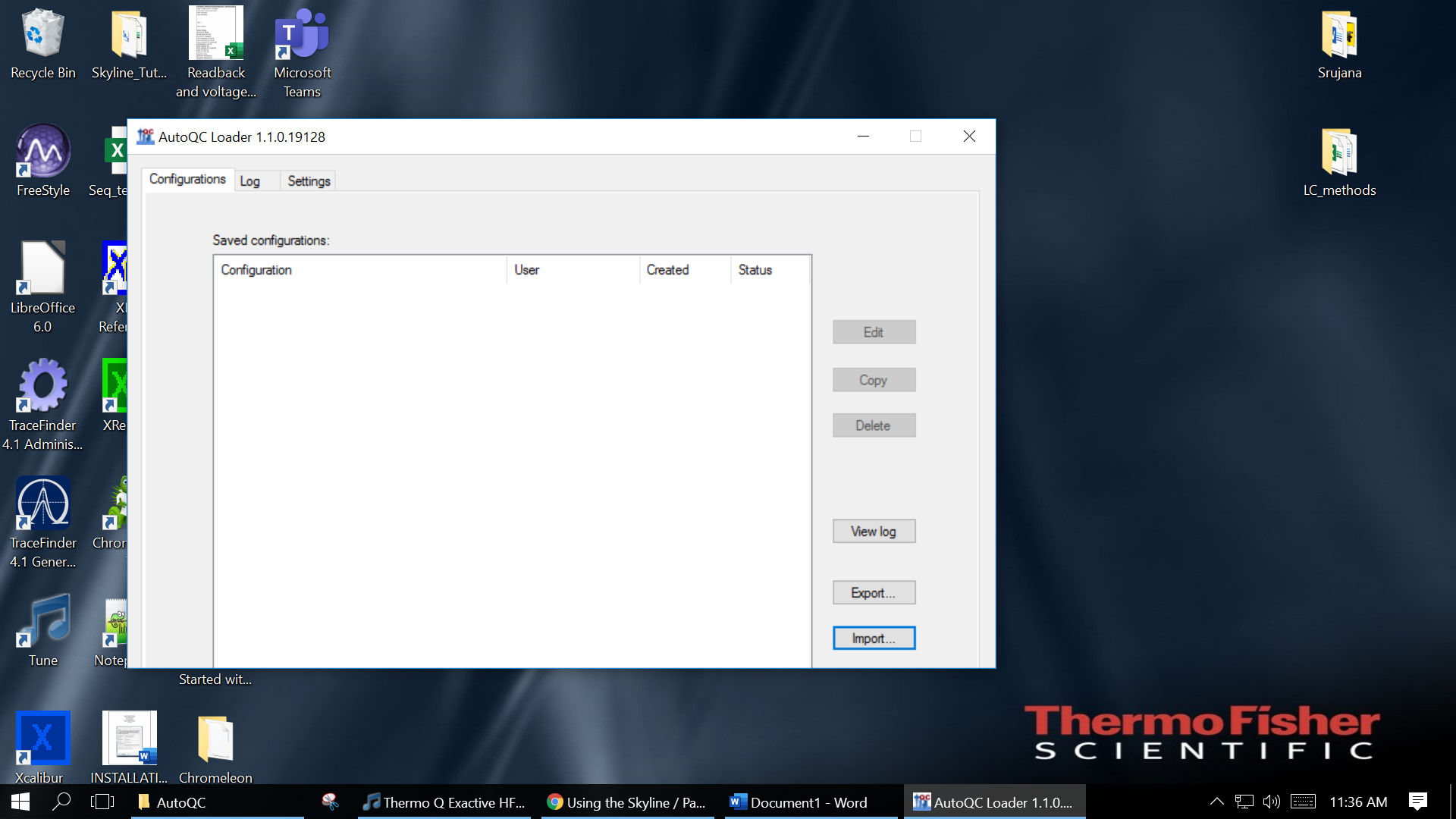 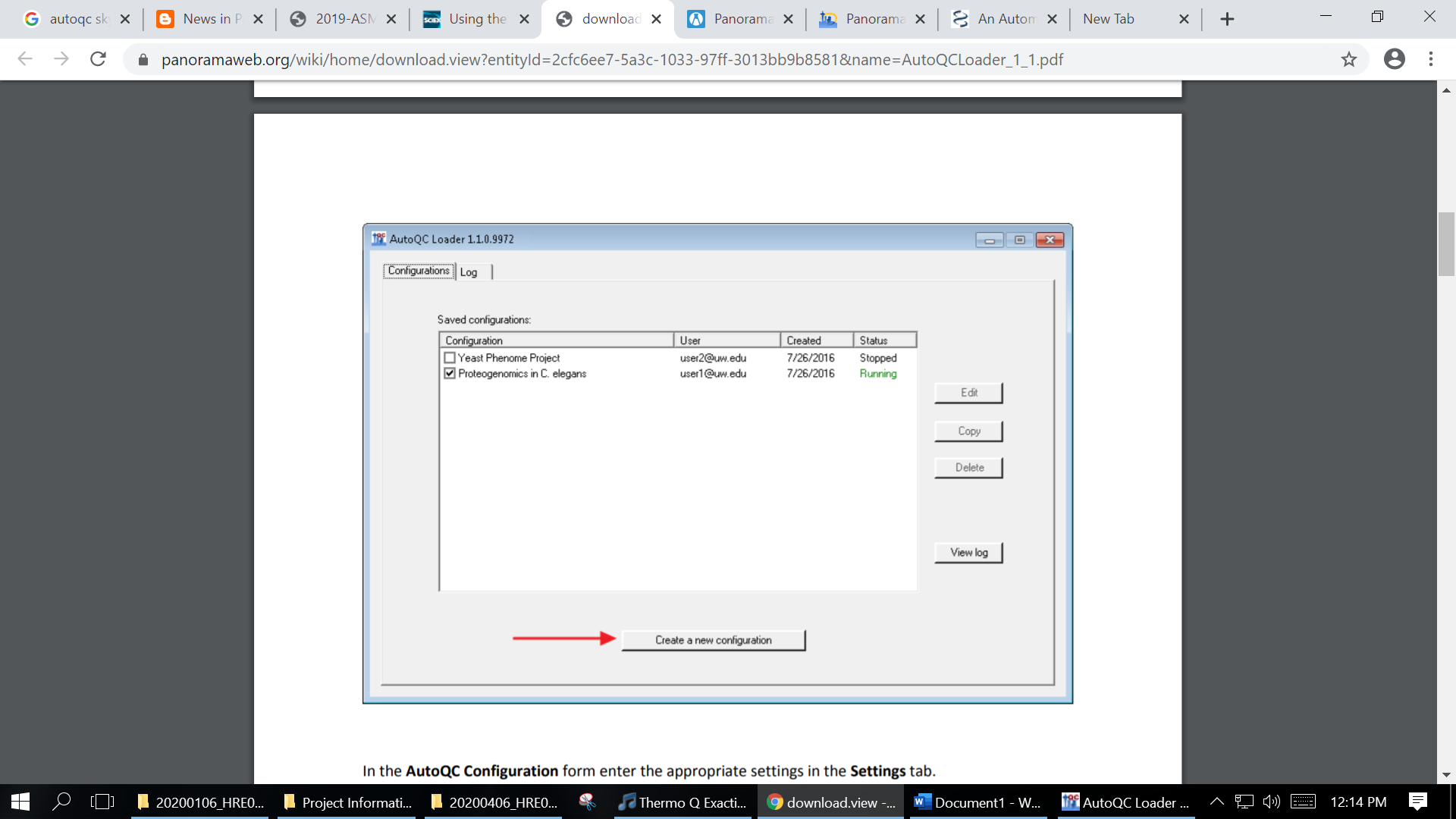 